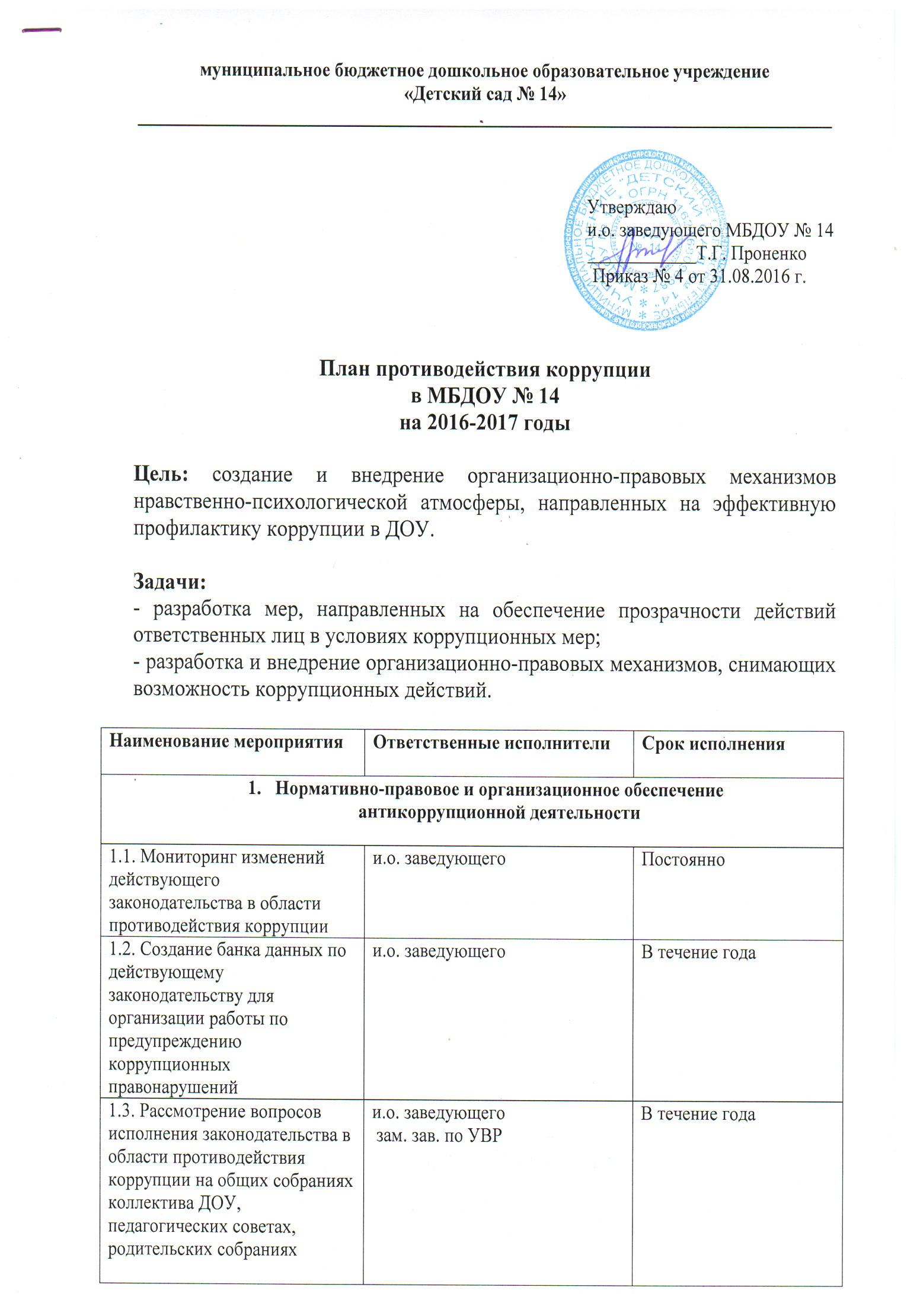 1.4. Проведение информационно-разъяснительной работы с работниками о нормах ФЗ от 25.12.2008 г. № 237-ФЗ «О противодействии коррупции»и.о. заведующегоСентябрь 2016 г.Реализация и развитие механизмов противодействия коррупцииРеализация и развитие механизмов противодействия коррупцииРеализация и развитие механизмов противодействия коррупции2.1. Оборудование стенда «Коррупции – нет!»зам. зав. по АХРОктябрь 2016 г.2.2. Разработка и утверждение положения «О профессиональной этике педагогов»Зам. зав. по УВР, старший воспитатель, рабочая группаСентябрь 2016 г.2.3. Разработка и утверждение плана графика внутреннего контроляи.о. заведующегоежеквартально 2.4. Распределение персональных стимулирующих выплат, надбавок, премий работникамкомиссия по распределению стимулирующих выплат работникамежемесячно2.5. Организация и проведение инвентаризации имущества ДОУ, анализ эффективности его использованиязам. зав. по АХР1 раз в год Просвещение и повышение антикоррупционной компетентностиПросвещение и повышение антикоррупционной компетентностиПросвещение и повышение антикоррупционной компетентности3.1. Оформление информации в родительских уголках возрастных групп «Антикоррупция»ВоспитателиВ течение года3.2. Конкурс на лучшее занятие по правам ребенка, антикорруционную тематику (средний, старший возраст)Старший воспитательОктябрь 2016 г.3.3. Проведение выставки рисунков «Я и мои права» Старший воспитательНоябрь 2016 г.3.4. Проведение досуга по противодействию коррупционным правонарушениямСтарший воспитатель, воспитателиДекабрь 2016 г.3.5. Организация участия педагогических работников ДОУ на Совете педагогов по вопросам формирования антикоррупционного поведенияи.о. заведующего МБДОУВ течение годаВзаимодействие ДОУ и родителей (законных представителей)Взаимодействие ДОУ и родителей (законных представителей)Взаимодействие ДОУ и родителей (законных представителей)4.1. Ознакомление  родителей (законных представителей) с памяткой о противодействии коррупции в ДОУ и.о. заведующего МБДОУВ течение года4.2. Проведение анализа и контроля устранения обоснованных жалоб и замечаний родителей (законных представителей)и.о. заведующего МБДОУСентябрь 2016 г.4.3. Организация и проведение мероприятий, посвященных Международному дню борьбы с коррупцией, направленных на формирование в обществе нетерпимости к коррупционному поведениюи.о. заведующего МБДОУзам. зав. по УВР9 декабря 2016 г.4.3. Проведение анкетирования/опроса родителей (законных представителей) воспитанников ДОУ с целью определения их степени удовлетворенности качеством предоставляемых услуг и работой ДОУи.о. заведующего МБДОУ, 
зам. зав. по УВРАпрель-май 2017 г.4.4. Размещение на сайте ДОУ публичного отчета о деятельности ДОУ  зам. зав. по УВРАвгуст 2017 г.4.5. Пополнение раздела «Противодействие коррупции» на сайте ДОУ зам. зав. по УВРВ течение года